Ma journée de chien fatigué7h30 –   7h55      Je penserai à me lever.7h55 –   8h00     Je me lèverai.                           J'aurai faim.                           J'irai à la cuisine où flotteront de bonnes                  		      odeurs.8h00 –   8h15     J'assisterai au petit déjeuner familial.8h15 –  10h00    Je retournerai dormir un peu.10h00 – 11h30   J'irai faire des courses avec ma maîtresse.11h30 – 12h00   Je dormirai avant le déjeuner.12h00 – 12h30   J'accueillerai les enfants qui reviendront de      		      l’école                           Je sauterai, j'agiterai la queue, je lècherai les  		      visages, etc…                           Je serai un bon chien.12h30 – 13h00   Je participerai au déjeuner de la famille.13h00 – 13h00   J'irai dans la chambre à coucher.                           Je dormirai encore.13h30 – 13h31   Je prendrai mon repas d'aliments pour chien.13h31 – 15h00   Je ferai une petite sieste.15h00 – 16h00   Je rendrai visite à mon voisin, un jeune chien 		      nommé Rocky.                           Avec le reste de la bande, je ferai les 		      poubelles du quartier.16h00 – 16h15   Je me battrai avec les copains.16h15 – 16h16   Je finirai ma balade par un plongeon dans le 		      ruisseau. 16h16 – 16h30   Je ferai mon entrée dans la salle de séjour.                           Je serai soulevé par la peau du cou et mis à la 		     porte avec ordre d'aller me sécher ailleurs.16h30 – 18h30   Je ferai la sieste dans le garage.D'après Comment vivre avec un chien neurasthénique,     Stephen Baker © Ed. John Didier, 1961, droits réservés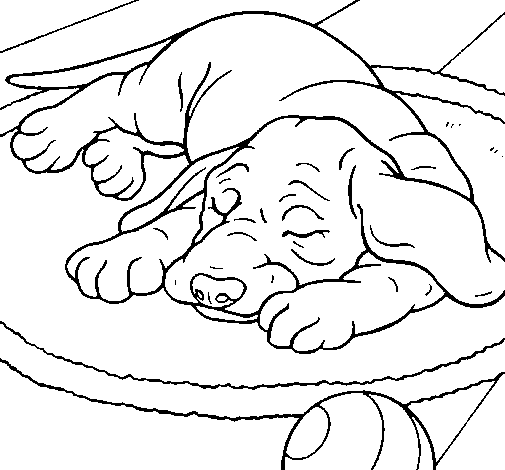 QUESTIONS DE COMPREHENSIONÀ quoi le chien passe-t-il la majorité de son temps ?Chez les humains, comment s'appelle ce type de programme avec des horaires ?Que peut-on dire des horaires de toute la journée et des horaires 13h30 – 13h31 et 16h15 – 16h16 en particulier ?Que fait le chien avant le déjeuner ? Après ?À quoi voit-on que ce chien est fatigué ? L'est-il réellement ?Que fait-il avec ses copains ?Retrouver les différents lieux où se trouve le chien aux différents moments de la journée. Expliquer l'avant-dernière phrase.Cet écrit est-il plutôt drôle ou sérieux ?TRANSPOSITIONRéécris ce texte jusque 11h30  en remplaçant JE par NOUS (Notre journée de chiens fatigués)